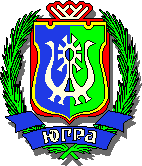 ДЕПАРТАМЕНТ ФИНАНСОВХАНТЫ-МАНСИЙСКОГО АВТОНОМНОГО ОКРУГА – ЮГРЫПРИКАЗ« 11 »    04       2019 г.			                 		                           № 9-нпг. Ханты-МансийскО внесении изменений в некоторые приказы Департамента финансов Ханты-Мансийского автономного округа – ЮгрыВ целях уточнения перечня объектов недвижимого имущества, в отношении которых налоговая база определяется как кадастровая стоимость, на 2017, 2018 и 2019 годы п р и к а з ы в а ю:Внести в таблицу приложения к приказу Департамента финансов Ханты-Мансийского автономного округа – Югры от 30 ноября 2016 года № 133-о «Об утверждении перечня объектов недвижимого имущества, в отношении которых налоговая база определяется как кадастровая стоимость, на 2017 год» следующие изменения:          1.1. Исключить строки 421, 817 – 818, 1113, 1270, 1313, 1425, 1434, 1964 – 1965, 3217, 3226, 3345, 3553, 3773, 3777, 3779, 3856, 4194, 4374, 4406 – 4407, 4636, 4702, 5411, 5671, 5801, 5808, 5813, 5961, 6685, 6724, 6751, 6778, 8298, 8633, 9069, 9094, 9502, 10132;1.2. Строки 1311, 3074, 3202, 3257, 3318, 3420, 3468, 3776, 3778, 3796, 3799, 3836, 4031, 4098, 4742, 4822, 4981, 5508, 5527 изложить в следующей редакции:Внести в таблицу приложения к приказу Департамента финансов Ханты-Мансийского автономного округа – Югры от 10 ноября 2017 года № 27-нп «Об утверждении перечня объектов недвижимого имущества, в отношении которых налоговая база определяется как кадастровая стоимость, на 2018 год» следующие изменения:2.1. Исключить строки 750, 1505, 1514, 2072 – 2073, 3416, 3419, 3425, 3548, 3757, 3977, 3981, 3983, 4068, 4408, 4592, 4624 – 4625, 4792, 4853, 4921, 5658, 5728, 6059, 6221, 7176, 9023, 9444, 9901, 9927, 10344, 10977, 11099;2.2. Строки 1392, 2536, 3122, 3268 – 3269, 3401, 3404, 3436 – 3438, 3453, 3457, 3465, 3479, 3490, 3496, 3508, 3520, 3623, 3626, 3628, 3632 – 3633, 3638, 3642 – 3643, 3647, 3657, 3665, 3672, 3674, 3676 – 3678, 3733, 3874, 3935, 3940, 3980, 3982, 4003, 4006, 4048, 4058, 4067, 4072 – 4074, 4077 – 4078, 4085, 4094, 4123 – 4124, 4149, 4231, 4241, 4307, 4309, 4314, 4320 – 4321, 4328, 4339 – 4340, 4553, 4561, 4565, 4567, 4961, 5042, 5213, 5754, 5773 изложить в следующей редакции:3. Внести в таблицу приложения к приказу Департамента финансов Ханты-Мансийского автономного округа – Югры от 20 ноября 2018 года № 18-нп «Об утверждении перечня объектов недвижимого имущества, в отношении которых налоговая база определяется как кадастровая стоимость, на 2019 год» следующие изменения:3.1. Исключить строки 817, 1554, 1563, 2139 – 2140, 3479, 3482, 3487, 3606, 3824, 4038, 4042, 4044, 4133, 4473, 4508, 4646, 4680 – 4681, 4749, 4850, 4909, 4977, 5720, 5789, 6275, 6564, 7259, 7295, 7387, 7732, 7965, 9462, 9540, 9913, 10370, 10400, 10486, 10836, 11462, 11597;3.2 Строки 1442, 2327, 2646, 3184, 3329 – 3330, 3464, 3467, 3498 – 3500, 3517, 3520, 3528, 3541, 3551, 3557, 3570, 3582, 3688, 3690, 3692, 3696 – 3697, 3702, 3706 – 3707, 3713, 3722, 3730, 3736, 3738, 3740 – 3742, 3800, 3937, 3997, 4002, 4041, 4043, 4065, 4068, 4115, 4124, 4132, 4137 – 4139, 4142 – 4143, 4149, 4158, 4186 – 4187, 4214, 4293, 4303, 4371, 4373, 4378, 4384 – 4385, 4392, 4401, 4403, 4608, 4616, 4620, 4622, 5016, 5098, 5265, 5400, 5814, 5834, 9701 изложить в следующей редакции:Настоящий приказ вступает в силу со дня его официального опубликования.Установить, что:5.1. Действие пункта 1 настоящего приказа распространяется на правоотношения, возникшие с 1 января 2017 года;5.2. Действие пункта 2 настоящего приказа распространяется на правоотношения, возникшие с 1 января 2018 года.5.3. Действие пункта 3 настоящего приказа распространяется на правоотношения, возникшие с 1 января 2019 года.Направить настоящий приказ в Управление Федеральной налоговой службы по Ханты-Мансийскому автономному округу – Югре.Настоящий приказ разместить на официальном сайте Департамента финансов Ханты-Мансийского автономного округа – Югры в информационно-телекоммуникационной сети «Интернет».Директор Департамента финансов – заместитель Губернатора автономного округа                                 В.А.Дюдина«131186:04:0000001:80226Нижневартовский районСамотлорское месторождение нефти, Территория КС-14 в районе КСП-14»;«307486:10:0101200:5271г Сургутул. Университетская38»;«320286:10:0101000:7446г Сургутст. Сургут, Локомотивное депо станции Сургут (ТЧ-18) »;«325786:10:0101001:868г Сургутул. Аэрофлотская 43/1»;«331886:10:0101006:7114г Сургутул. Островского 3»;«342086:10:0101008:13216г Сургутпроспект Мира 53»;«346886:10:0000000:20854г Сургутпроспект Мира 23»;«377686:10:0101025:1964г Сургутул. Семёна Билецкого 14»;«377886:10:0101025:1963г Сургутул. Семёна Билецкого14»;«379686:10:0101030:1011г Сургутул. 30 лет Победы  6633»;«379986:10:0101030:1049г Сургутул. 30 лет Победы  66»;«383686:10:0101030:184г Сургутпроезд Дружбы   4»;«403186:10:0101031:4196г Сургутул. Университетская  118.5А»;«409886:10:0101030:11684г Сургутул. 30 лет Победы572»;«474286:10:0101192:4363г Сургутул. Маяковского31»;«482286:10:0101198:819г Сургутшоссе Нефтеюганское 20/1»;«498186:10:0101200:11701г Сургутул. Энергетиков53»;«550886:10:0101250:2038г Сургутул. 30 лет Победы66»;«552786:10:0102001:4152г Сургутпроспект Комсомольский36/2».«139286:04:0000001:8022686:04:0000001:80226Нижневартовский районНижневартовский районСамотлорское месторождение нефти, Территория КС-14 в районе КСП-14Самотлорское месторождение нефти, Территория КС-14 в районе КСП-14Самотлорское месторождение нефти, Территория КС-14 в районе КСП-14»;«253686:08:0000000:3237086:08:0000000:3237086:08:0000000:32370Нефтеюганский районНефтеюганский районп Салымул. Молодежная888»;«312286:10:0101025:1970г Сургутул. Семёна Билецкого12»;«326886:10:0000000:20850г СургутСеверный промрайон, проезд 2П326986:10:0101200:5271г Сургутул. Университетская 38»;«340186:10:0101000:7446г Сургутст. Сургут, Локомотивное депо станции Сургут (ТЧ-18) »;«340486:10:0101164:224г Сургутул. Сосновая  2913»;«343686:10:0000000:20852г Сургутул. Фармана Салманова  21343786:10:0101000:7847г Сургутул. Фармана Салманова  28343886:10:0101000:7458г Сургутул. Фармана Салманова  2»;«345386:10:0101001:1841г Сургутул. Аэрофлотская  8»;«345786:10:0101001:868г Сургутул. Аэрофлотская  43/1»;«346586:10:0101001:1840г Сургутул. Аэрофлотская  20»;«347986:10:0101002:1209г Сургутул. Бахилова 2А»;«349086:10:0000000:395г Сургутп Восточный промрайонПроезд 6П»;«349686:10:0101004:403г Сургутул. Базовая3/1»;«350886:10:0101005:3400г Сургутул. Пушкина15»;«352086:10:0101006:7114г Сургутул. Островского3»;«362386:10:0101008:13219г Сургутпроспект Мира 28»;«362686:10:0101008:13217г Сургутпроспект Мира 53»;«362886:10:0101008:13216г Сургутпроспект Мира 53»;«363286:10:0101008:10079г Сургутпроспект Мира44а363386:10:0101008:13198г Сургутпроспект Мира47/1»;«363886:10:0101008:13202г Сургутпроспект Мира 55»;«364286:10:0101008:1322386:10:0101008:13223г Сургутг Сургутпроспект Мира6364386:10:0101006:717486:10:0101006:7174г Сургутг Сургутул. Лермонтова 1/1»;«364786:10:0101008:13208 86:10:0101008:13208 г Сургутг Сургутпроспект Мира 4»;«365786:10:0101008:13231г Сургутпроспект Мира 44А»;«366586:10:0101008:13222г Сургутпроспект Мира 50»;«367286:10:0101008:13200г Сургутпроспект Мира 53»;«367486:10:0000000:20854г Сургутпроспект Мира 23»;«367686:10:0101008:13206г Сургутпроспект Мира53367786:10:0101008:13207г Сургутпроспект Мира53367886:10:0101008:13209г Сургутпроспект Мира55»;«373386:10:0101010:11479г Сургутпроспект Ленина 38»;«387486:10:0101016:2786г Сургутул. Энгельса  4/1»;«393586:10:0101020:1809г Сургутул. Декабристов 1/1»;«394086:10:0101020:1807г Сургутул. Декабристов 1/1»;«398086:10:0101025:1964г Сургутул. Семёна Билецкого14»;«398286:10:0101025:1963г Сургутул. Семёна Билецкого14»;«400386:10:0101030:1011г Сургутул. 30 лет Победы6633»;«400686:10:0101030:1049г Сургутул. 30 лет Победы66»;«404886:10:0101030:184г Сургутпроезд Дружбы4»;«405886:10:0101030:11730г Сургутул. 30 лет Победы44/3»;«406786:10:0101030:11722г Сургутул. 30 лет Победы572»;«407286:10:0101030:11712г Сургутул. 30 лет Победы28/1407386:10:0101030:11718г Сургутул. 30 лет Победы29б407486:10:0101030:11725г Сургутул. 30 лет Победы44/2»;«407786:10:0101030:11723г Сургутул. 30 лет Победы7407886:10:0101030:11713г Сургутул. 30 лет Победы7»;«408586:10:0101030:11724г Сургутул. 30 лет Победы44/2»;«409486:10:0101030:11744г Сургутул. 30 лет Победы44/2»;«412386:10:0101030:11733г Сургутул. 30 лет Победы44412486:10:0101030:11727г Сургутул. 30 лет Победы44/2»;«414986:10:0101250:2354г Сургутул. 30 лет Победы663.3»;«423186:10:0101031:4248г Сургутул. Юности8»;«424186:10:0101031:4196г Сургутул. Университетская118.5А»;«430786:10:0101036:911г СургутСеверный промрайон, проезд 4П»;«430986:10:0101030:11684г Сургутул. 30 лет Победы572»;«431486:10:0101038:6859г Сургутул. Сергея Безверхова31»;«432086:10:0101038:6848г Сургутул. Республики69432186:10:0101038:6901г Сургутул. Республики70»;«432886:10:0101038:6866г Сургутул. Республики73/1»;«433986:10:0101038:6857г Сургутул. Республики69434086:10:0101038:6847г Сургутул. Республики90»;«455386:20:0000000:11722г Сургутул. Югорская1»;«456186:10:0101074:4767г Сургутул. Югорская1»;«456586:10:0101074:4764г Сургутул. Югорская34»;«456786:10:0101074:4762г Сургутул. Югорская34»;«496186:10:0101192:4363г Сургутул. Маяковского31»;«504286:10:0101198:819г Сургутшоссе Нефтеюганское20/1»;«521386:10:0101200:11701г Сургутул. Энергетиков53»;«575486:10:0101250:2038г Сургутул. 30 лет Победы66»;«577386:10:0102001:4152г Сургутпроспект Комсомольский 36/2».«144286:04:0000001:80226Нижневартовский районНижневартовский районСамотлорское месторождение нефти, База производственного обслуживания в районе КСП-14Самотлорское месторождение нефти, База производственного обслуживания в районе КСП-14Самотлорское месторождение нефти, База производственного обслуживания в районе КСП-14Самотлорское месторождение нефти, База производственного обслуживания в районе КСП-14»;«232786:07:0102004:2792Октябрьский районОктябрьский районс Перегребное с Перегребное с Перегребное ул. Таежная5»;«264686:08:0000000:32370Нефтеюганский районп Салым ул. Молодежная8»;«318486:10:0101025:1970г Сургутул. Семёна Билецкого12»;«332986:10:0000000:20850г СургутСеверный промрайон, проезд 2П333086:10:0101200:5271г Сургутул. Университетская338»;«346486:10:0101000:7446г Сургутст. Сургут, Локомотивное депо станции Сургут (ТЧ-18)ст. Сургут, Локомотивное депо станции Сургут (ТЧ-18)ст. Сургут, Локомотивное депо станции Сургут (ТЧ-18)»;«346786:10:0101164:224г Сургутул. Сосновая2913»;«349886:10:0000000:20852г Сургутул. Фармана Салманова 21349986:10:0101000:7847г Сургутул. Фармана Салманова 28350086:10:0101000:7458г Сургутул. Фармана Салманова 2»;«351786:10:0101001:1841г Сургутул. Аэрофлотская8»;«352086:10:0101001:868г Сургутул. Аэрофлотская43/1»;«352886:10:0101001:1840г Сургутул. Аэрофлотская20»;«354186:10:0101002:1209г Сургутул. Бахилова2А»;«355186:10:0000000:395г Сургутп Восточный промрайонПроезд 6П»;«355786:10:0101004:403г Сургутул. Базовая3/1»;«357086:10:0101005:3400г Сургутул. Пушкина15»;«358286:10:0101006:7114г Сургутул. Островского3»;«368886:10:0101008:13219г Сургутпроспект Мира 28»;«369086:10:0101008:13217г Сургутпроспект Мира 53»;«369286:10:0101008:13216г Сургутпроспект Мира 53»;«369686:10:0101008:10079г Сургутпроспект Мира44а369786:10:0101008:13198г Сургутпроспект Мира47/1»;«370286:10:0101008:13202г Сургутпроспект Мира 55»;«370686:10:0101008:13223г Сургутпроспект Мира6370786:10:0101006:7174г Сургутул. Лермонтова 1/1»;«371386:10:0101008:13208г Сургутпроспект Мира 4»;«372286:10:0101008:13231г Сургутпроспект Мира 44А»;«373086:10:0101008:13222г Сургутпроспект Мира 50»;«373686:10:0101008:13200г Сургутпроспект Мира 53»;«373886:10:0000000:20854г Сургутпроспект Мира 23»;«374086:10:0101008:13206г Сургутпроспект Мира53374186:10:0101008:13207г Сургутпроспект Мира53374286:10:0101008:13209г Сургутпроспект Мира55»;«380086:10:0101010:11479г Сургутпроспект Ленина 38»;«393786:10:0101016:2786г Сургутул. Энгельса  4/1»;«399786:10:0101020:1809г Сургутул. Декабристов 1/1»;«400286:10:0101020:1807г Сургутул. Декабристов 1/1»;«404186:10:0101025:1964г Сургутул. Семёна Билецкого14»;«404386:10:0101025:1963г Сургутул. Семёна Билецкого14»;«406586:10:0101030:1011г Сургутул. 30 лет Победы6633»;«406886:10:0101030:1049г Сургутул. 30 лет Победы66»;«411586:10:0101030:184г Сургутпроезд Дружбы4»;«412486:10:0101030:11730г Сургутул. 30 лет Победы44/3»;«413286:10:0101030:11722г Сургутул. 30 лет Победы572»;«413786:10:0101030:11712г Сургутул. 30 лет Победы28/1413886:10:0101030:11718г Сургутул. 30 лет Победы29б413986:10:0101030:11725г Сургутул. 30 лет Победы44/2»;«414286:10:0101030:11723г Сургутул. 30 лет Победы7414386:10:0101030:11713г Сургутул. 30 лет Победы7»;«414986:10:0101030:11724г Сургутул. 30 лет Победы44/2»;«415886:10:0101030:11744г Сургутул. 30 лет Победы44/2»;«418686:10:0101030:11733г Сургутул. 30 лет Победы44418786:10:0101030:11727г Сургутул. 30 лет Победы44/2»;«421486:10:0101250:2354г Сургутул. 30 лет Победы663.3»;«429386:10:0101031:4248г Сургутул. Юности8»;«430386:10:0101031:4196г Сургутул. Университетская118.5А»;«437186:10:0101036:911г СургутСеверный промрайон, проезд 4П»;«437386:10:0101030:11684г Сургутул. 30 лет Победы572»;«437886:10:0101038:6859г Сургутул. Сергея Безверхова31»;«438486:10:0101038:6848г Сургутул. Республики69438586:10:0101038:6901г Сургутул. Республики70»;«439286:10:0101038:6866г Сургутул. Республики73/1»;«440186:10:0101038:6857г Сургутул. Республики69»;440386:10:0101038:6847г Сургутул. Республики90»;«460886:20:0000000:11722г Сургутул. Югорская1»;«461686:10:0101074:4767г Сургутул. Югорская1»;«462086:10:0101074:4764г Сургутул. Югорская34»;«462286:10:0101074:4762г Сургутул. Югорская34»;«501686:10:0101192:4363г Сургутул. Маяковского31»;«509886:10:0101198:819г Сургутшоссе Нефтеюганское20/1»;«526586:10:0101200:11701г Сургутул. Энергетиков53»;«540086:10:0101117:681г Сургутул. Профсоюзов15/1»;«581486:10:0101250:2038г Сургутул. 30 лет Победы66»;«583486:10:0102001:4152г Сургутпроспект Комсомольский 36/2»;«970186:17:0010101:1665г Когалымул. Дружбы народов 18109».